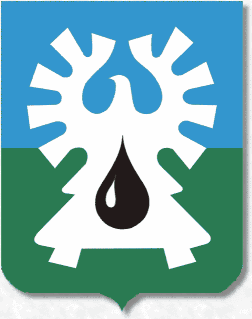 МУНИЦИПАЛЬНОЕ  ОБРАЗОВАНИЕ  ГОРОД  УРАЙХанты-Мансийский автономный округ - ЮграУПРАВЛЕНИЕ ОБРАЗОВАНИЯ                                                                                АДМИНИСТРАЦИИ ГОРОДА УРАЙ МУНИЦИПАЛЬНОЕ БЮДЖЕТНОЕ ОБЩЕОБРАЗОВАТЕЛЬНОЕ УЧРЕЖДЕНИЕ СРЕДНЯЯ ОБЩЕОБРАЗОВАТЕЛЬНАЯ ШКОЛА № 4 П Р И К А З  03.09.2015   							                             №380  Об утверждении порядка и основания перевода, отчисленияи восстановления обучающихся В соответствии с  Федеральным законом от 29.12.2012 г. № 273-ФЗ « Об образовании в Российской Федерации», Уставом школы с целью определения порядка и основания перевода, отчисления и восстановления  обучающихся  муниципального бюджетного общеобразовательного учреждения средняя общеобразовательная школа  №4    П Р И К А З Ы В А Ю :Утвердить Порядок и основания перевода, отчисления и восстановления  обучающихся  муниципального бюджетного общеобразовательного учреждения средняя общеобразовательная школа  №4 (Приложение №1)  Разместить  данный локальный акт на официальном сайте школы. (отв. заместитель директора по УВР Масимзаде Наталья Владимировна.Контроль за выполнением приказа оставляю за собой.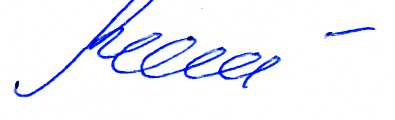 Директор  школы                                                                     Н.В.Менщикова Подготовил:   Курбачева  тел. 2-57-97 Исполнил:       КурбачевПриложение  1	к приказу МБОУ СОШ № 4 от  03.09.2015 г. № 380Порядок и основания перевода, отчисления и восстановления обучающихся муниципального бюджетного общеобразовательного учреждения средняя общеобразовательная школа №41.Общие положения.1.1.Настоящее положение определяет порядок и основания перевода, отчисления обучающихся муниципального бюджетного общеобразовательного учреждения средняя общеобразовательная школа  № 4. 1.2.Настоящее положение составлено в соответствии со ст. 30, 58, 59, 61, 62 Федерального Закона «Об образовании в Российской Федерации» от 29 декабря 2012 года №273-ФЗ, Уставом школы.2.Основания перевода.2.1. Освоение образовательной программы, в том числе отдельной части или всего объема учебного предмета, курса, дисциплины (модуля) образовательной программы, сопровождается промежуточной аттестацией обучающихся. 2.2. Обучающиеся, освоившие в полном объеме образовательные программы, переводятся в следующий класс. 2.3.Неудовлетворительные результаты промежуточной аттестации по одному или нескольким учебным предметам, курсам, дисциплинам (модулям) образовательной программы или непрохождение промежуточной аттестации при отсутствии уважительных причин признаются академической задолженностью. 2.4. Обучающиеся, не прошедшие промежуточной аттестации по уважительным причинам или имеющие академическую задолженность, переводятся в следующий класс условно. Ответственность за ликвидацию обучающимися академической задолженности в течение следующего учебного года возлагается на их родителей (законных представителей). 2.5.Решение о переводе принимается педагогическим советом школы. 2.6.Обучающиеся обязаны ликвидировать академическую задолженность в установленные сроки. 2.7.Обучающиеся, имеющие академическую задолженность, вправе пройти промежуточную аттестацию по соответствующим учебному предмету, курсу, дисциплине (модулю) не более двух раз в сроки, определяемые школой, в пределах одной  учебной четверти года с момента образования академической задолженности. В указанный период не включаются время болезни обучающегося. 2.8.Обучающиеся по образовательным программам начального общего, основного общего и среднего общего образования, не ликвидировавшие в установленные сроки академической задолженности с момента ее образования, по усмотрению их родителей (законных представителей) оставляются на повторное обучение, переводятся на обучение по адаптированным образовательным программам в соответствии с рекомендациями психолого-медико-педагогической комиссии.3.Порядок перевода обучающихся 1 классов.3.1.Педагогическим советом на основании информации классного руководителя принимается решение о переводе обучающихся во 2 класс. 3.2.Директор школы на основании решения педагогического совета издает приказ о переводе обучающихся. 3.3.Классный руководитель информирует родителей о решении педагогического совета.4.Порядок перевода обучающихся 2-8 и 10 классов.4.1.Перевод обучающихся, не имеющих академической задолженности по итогам учебного года: Педагогический совет на позднее 1 дня до окончания учебного года на основании информации классных руководителей о результатах обучения принимает решение: 4.1.1.о переводе обучающихся, не имеющих академической задолженности, в следующий класс; 4.1.2.о награждении обучающихся, имеющих отличные четвертные (полугодовые) и годовые отметки по всем предметам учебного плана, изучавшимся в этом классе, похвальным листом «За отличные успехи в учении». 4.2.Директор школы на основании решения педагогического совета издает приказ о переводе обучающихся, не имеющих академическую задолженность, в следующий класс и награждении обучающихся, имеющих отличные четвертные (полугодовые) и годовые отметки по всем предметам учебного плана, изучавшимся в этом классе, похвальным листом «За отличные успехи в учении». 4.3.Перевод обучающихся, имеющих академическую задолженность по итогам учебного года: 4.3.1.педагогический совет принимает решение об условном переводе в следующий класс обучающихся, имеющих академическую задолженность. 4.3.2. директор школы издает приказ об условном переводе обучающихся в следующий класс и возложении ответственности на заместителя директора школы по учебно-воспитательной работе за создание условий для ликвидации обучающимися задолженности в течение следующего учебного года. 4.3.3 Обучающиеся обязаны ликвидировать академическую задолженность в первой четверти  следующего учебного года   4.3.4 Классный руководитель информирует под роспись родителей (законных представителей) обучающихся, переведенных в следующий класс условно; осуществляет текущий контроль своевременности ликвидации академической задолженности. 4.3.5 Родители (законные представители) несут ответственность за ликвидацию обучающимся академической задолженности. 4.4. После ликвидации академической задолженности: 4.4.1. Педагогический совет принимает решение о переводе обучающихся в следующий класс. 4.4.2.Директор школы на основании решения педагогического совета издает приказ о переводе обучающихся в следующий класс. 4.4.3. Классный руководитель знакомит родителей (законных представителей) с решением педагогического совета и приказом директора о переводе обучающегося в следующий класс. 4.5.Обучающиеся, не ликвидировавшие в установленные сроки академической задолженности с момента ее образования, по усмотрению родителей (законных представителей) оставляются на повторное обучение, переводятся на обучение по адаптированным образовательным программам в соответствии с рекомендациями психолого-медико-педагогической комиссии либо на обучение по индивидуальному учебному плану. 4.6.Классный руководитель информирует родителей (законных представителей) условно переведенного обучающегося о наличии академической задолженности. 4.7. Родители (законные представители) письменно заявляют о согласии оставления обучающегося на повторное обучение, продолжении получения образования по адаптированным образовательным программам в соответствии с рекомендациями психолого-медико-педагогической комиссии либо на обучение по индивидуальному учебному плану. 4.8. Педагогический совет принимает соответствующее решение. 4.9.Директор школы на основании решения педагогического совета и письменного согласия родителей издает приказ об оставлении обучающегося на повторное обучение, продолжении получения образования по адаптированным образовательным программам в соответствии с рекомендациями психолого-медико-педагогической комиссии либо на обучение по индивидуальному учебному плану. 5. Порядок и основание отчисления  обучающихсяОтчисление обучающегося из школы осуществляется 5.1 В связи с  завершением основного общего и среднего общего образования с выдачей документа государственного образца о соответствующем образовании. 5.2. Досрочно в следующих случаях: 5.2.1. по инициативе обучающегося или родителей (законных представителей) несовершеннолетнего обучающегося, в том числе в случае перевода обучающегося для продолжения освоения образовательной программы в другое учреждение, осуществляющее образовательную деятельность; 5.2.2. по инициативе школы, в случае применения к обучающемуся, достигшему возраста пятнадцати лет, отчисления как меры дисциплинарного взыскания; 5.2.3.по согласию родителей (законных представителей) несовершеннолетнего обучающегося, комиссии по делам несовершеннолетних и защите их прав и органа местного самоуправления, осуществляющего управление в сфере образования обучающегося, достигшего возраста пятнадцати лет до получения им основного общего образования. Решение об отчислении детей-сирот и детей, оставшихся без попечения родителей (законных представителей) принимается с согласия комиссии по делам несовершеннолетних и защите их прав и органа опеки и попечительства. 5.2.4.по обстоятельствам, не зависящим от воли обучающегося или родителей (законных представителей) несовершеннолетнего обучающегося и школы. 5.3.Решение об исключении обучающегося принимается педагогическим советом школы на основании постановления комиссии по делам несовершеннолетних и защите их прав и оформляется приказом директора школы. 5.4.Отчисление по инициативе обучающегося или родителей (законных представителей) несовершеннолетнего обучающегося не влечет за собой возникновение каких-либо дополнительных, в том числе материальных, обязательств указанного обучающегося перед школой. 5.5. Основанием для отчисления по инициативе обучающегося или родителей (законных представителей) несовершеннолетнего обучающегося является приказ школы об отчислении обучающегося из учреждения, который издается в день подачи заявления. Права и обязанности обучающегося прекращаются с даты его отчисления из учреждения.6.Порядок восстановления обучающихся6.1. Восстановление обучающегося в школе, если он досрочно прекратил образовательные отношения по своей инициативе и (или) инициативе родителей (законных представителей) проводится в соответствии сданным  положением, 6.2. Лица, отчисленные ранее из школы, не завершившие образование по основной образовательной программе, имеют право на восстановление в число обучающихся образовательного учреждения независимо от продолжительности перерыва в учебе, причины отчисления. 6.3. Право на восстановление в школе имеют лица, не достигшие возраста восемнадцати лет. 6.4. Восстановление лиц в число обучающихся школы осуществляется только на свободные места. 6.5. Восстановление обучающегося производится на основании личного заявления родителей (законных представителей) на имя директора школы. 6.6. Решение о восстановлении обучающегося принимает директор школы, что оформляется соответствующим приказом. 6.7. При восстановлении в школе  директор устанавливает порядок и сроки ликвидации академической задолженности (при наличии таковой). 6.8. Обучающимся, восстановленным в школе и успешно прошедшим государственную (итоговую) аттестацию, выдается государственный документ об образовании установленного образца. 